Resoluciones #126 - #133Resoluciones #126 - #133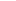 